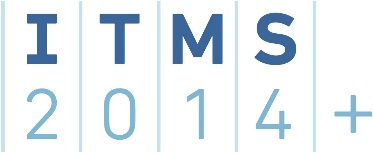 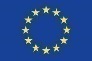 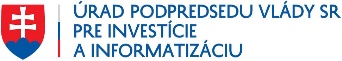 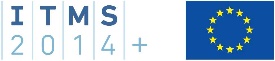 Identifikácia žiadateľaŠtatutárny orgánIdentifikácia partneraV rámci tejto výzvy sa tabuľka nevypĺňa.Identifikácia organizačnej zložky zodpovednej za realizácie projektuOrganizačná zložka 1Komunikácia vo veci žiadostiPoznámka:Žiadateľ uvedie jednu osobu, ktorej sa budú doručovať informácie v konaní o žiadosti o NFP a uvedie adresu, na ktorú majú byť doručované písomnosti. Písomnosti (ako je rozhodnutie o schválení, rozhodnutie o neschválení, rozhodnutie o zastavení konania, výzva na doplnenie a pod.) sa tejto osobe doručujú do vlastných rúk. Žiadateľ uvedie kontaktné údaje na jednu z týchto osôb:a)	splnomocnený zástupca – V prípade, ak adresa, na ktorú majú byť doručované písomnosti, nie je totožná s adresou žiadateľa uvedenou v časti 1 žiadosti, musí žiadateľ predložiť splnomocnenie na preberanie zásielok (vrátane tých do vlastných rúk), prípadne výslovné splnomocnenie na celé konanie o žiadosti. Adresa doručovania musí v tomto prípade korešpondovať s adresou uvedenou v splnomocnení, Pokiaľ žiadateľ nedoloží splnomocnenie pre osobu uvedenú v tejto časti, komunikácia vo veci žiadosti a doručovanie písomností sa uskutoční výhradne prostredníctvom adresy žiadateľa uvedenej v časti 1 žiadosti. b)	zamestnanec žiadateľa poverený na prijímanie písomností - Adresa doručovania musí v tomto prípade korešpondovať s adresou uvedenou v časti 1 žiadosti.c)	člen štatutárneho orgánu - Adresa doručovania musí v tomto prípade korešpondovať s adresou uvedenou v časti 1 žiadosti.Ak je v tejto časti uvedených viac osôb, písomnosti sa doručujú v poradí: splnomocnencovi, ak existuje výslovné splnomocnenie na preberanie zásielok, prípadne výslovné splnomocnenie na celé konanie o žiadosti; žiadateľovi o NFP na jeho adresu, k rukám fyzickej osoby, ktorá je zamestnancom povereným na prijímanie písomností; žiadateľovi o NFP na jeho adresu, konkrétne osobe, ktorá je oprávnená konať za žiadateľa ako štatutárny orgán alebo jeho člen.V prípade nejasností ohľadne adresy doručovania bude písomnosť doručená do sídla žiadateľa. V prípade nejasností ohľadne identifikácie kontaktnej osoby bude písomnosť doručená do vlastných rúk člena štatutárneho orgánu žiadateľa na adrese sídla žiadateľa. V prípade nejasnej alebo chýbajúcej identifikácie člena štatutárneho orgánu žiadateľa, rozhodne poskytovateľ o tom, ktorému z členov štatutárneho orgánu žiadateľa zašle predmetnú písomnosť.V prípade, ak bude mať žiadateľ aktivovanú elektronickú schránku na doručovanie, bude RO ako orgán verejnej moci komunikovať so žiadateľom v zmysle platnej legislatívy cez e-schránku.Identifikácia projektuMiesto realizácie projektuŽiadateľ definuje miesto realizácie projektu na najnižšiu možnú úroveň. V prípade investičných projektov sa miestom realizácie projektu rozumie miesto fyzickej realizácie, t.j. miestom realizácie projektu sa rozumie miesto, kde budú umiestnené a využívané výstupy investičných aktivít projektu. V prípade projektov, ktoré nemajú jednoznačne definovateľné investičné výstupy sa miestom realizácie rozumie miesto, kde sa realizuje prevažná časť aktivít projektu a kde sú prevažne využívané výsledky projektu. V ostatných prípadoch sa miesto realizácie uvádza na tú úroveň, ktorá je jednoznačne určiteľná, napr. ak miesto realizácie je v dvoch obciach, je potrebné uviesť všetky obce dotknuté fyzickou realizáciou projektu. Kategória regiónu (riadok 49) sa vypĺňa v súlade s miestom realizácie projektu (riadky 63 až 67)Miesto realizácie projektu mimo oprávneného územia OPV rámci tejto výzvy sa tabuľka nevypĺňa.Popis projektuPopis východiskovej situácie Spôsob realizácie aktivít projektuSituácia po realizácii projektu a udržateľnosť projektuAdministratívna a prevádzková kapacita žiadateľaPopis cieľovej skupinyV rámci tejto výzvy sa tabuľka nevypĺňa.Harmonogram realizácie aktivítAktivity projektu realizované v oprávnenom území OPAktivity projektu realizované mimo oprávneného územia OPV rámci tejto výzvy sa tabuľka nevypĺňa.Aktivity projektu a očakávané merateľné ukazovateleAktivity projektu a očakávané merateľné ukazovateleV tabuľke sa automaticky nadefinujú všetky merateľné ukazovatele s ohľadom na vybraný typ aktivity. Z automaticky nadefinovaných merateľných ukazovateľov projektu je žiadateľ povinný stanoviť cieľovú hodnotu pre všetky relevantné merateľné ukazovatele projektu, ktoré sú definované v rámci prílohy č. 3 výzvy. Zoznam merateľných ukazovateľov projektu, ktoré je žiadateľ povinný priradiť k jednotlivým hlavným aktivitám projektu, vrátane bližších inštrukcií, tvorí prílohu č. 3 výzvy. Tabuľka sa opakuje v závislosti od počtu relevantných ukazovateľov.Prehľad merateľných ukazovateľov projektuRozpočet projektuRozpočet žiadateľaRozpočet partnerovV rámci tejto výzvy sa tabuľka nevypĺňa.Požadovaná výška NFPPožadovaná výška NFP žiadateľaPožadovaná výška NFP partnerovV rámci tejto výzvy sa tabuľka nevypĺňa.Verejné obstarávanieTúto časť formulára ŽoNFP vyplní žiadateľ v ITMS2014+ samostatne pre každé VO, ktoré vyhlásil, zrealizoval alebo bude realizovať v rámci projektu.Verejné obstarávanie 1 Identifikácia rizík a prostriedky na ich elimináciuRiziko 1 Zoznam povinných príloh žiadosti o NFPZoznam obsahuje reálne predkladané prílohy k ŽoNFP, pričom k jednej podmienke môže prislúchať viacero príloh a naopak.Čestné vyhlásenie žiadateľaJa, dolupodpísaný žiadateľ (štatutárny orgán žiadateľa) čestne vyhlasujem, že:všetky informácie obsiahnuté v žiadosti o nenávratný finančný príspevok a všetkých jej prílohách sú úplné, pravdivé a správne,projekt je v súlade s princípmi rovnosti mužov a žien a nediskriminácie podľa článku 7 nariadenia o Európskeho parlamentu a Rady (EÚ) č. 1303/2013 zo 17. decembra 2013, ktorým sa stanovujú spoločné ustanovenia o Európskom fonde regionálneho rozvoja, Európskom sociálnom fonde, Kohéznom fonde, Európskom poľnohospodárskom fonde pre rozvoj vidieka a Európskom námornom a rybárskom fonde a ktorým sa stanovujú všeobecné ustanovenia o Európskom fonde regionálneho rozvoja, Európskom sociálnom fonde, Kohéznom fonde a Európskom námornom a rybárskom fonde, a ktorým sa zrušuje nariadenie Rady (ES) č. 1083/2006  (ďalej len ,,všeobecné nariadenie“) a v súlade s princípom udržateľného rozvoja podľa článku 8 všeobecného nariadenia,zabezpečím finančné prostriedky na spolufinancovanie projektu tak, aby nebola ohrozená jeho implementácia,na oprávnené výdavky uvedené v projekte nežiadam o inú pomoc, resp. požadovanie inej pomoci je v súlade s pravidlami kumulácie ustanovenými v príslušných právnych predpisov poskytovania štátnej pomoci a na tieto výdavky v minulosti nebol poskytnutý príspevok z verejných prostriedkov ani z Recyklačného fondu,spĺňam podmienky poskytnutia príspevku uvedené v príslušnej výzve,údaje uvedené v žiadosti o NFP sú identické s údajmi odoslanými prostredníctvom verejnej časti portálu ITMS2014+,som si vedomý skutočnosti, že na NFP nie je právny nárok,som si vedomý zodpovednosti za predloženie neúplných a nesprávnych údajov, pričom beriem na vedomie, že preukázanie opaku je spojené s rizikom možných následkov v rámci konania o žiadosti o NFP a/alebo implementácie projektu (napr. možnosť mimoriadneho ukončenia zmluvného vzťahu, vznik neoprávnených výdavkov).Zaväzujem sa bezodkladne písomne informovať poskytovateľa o všetkých zmenách, ktoré sa týkajú uvedených údajov a skutočností. Súhlasím so správou, spracovaním a uchovávaním všetkých uvedených osobných údajov podľa § 47 zákona č. 292/2014 Z. z. o príspevku poskytovanom z európskych štrukturálnych a investičných fondov a o zmene a doplnení niektorých zákonov.Ja, dolupodpísaný žiadateľ (štatutárny orgán žiadateľa) zároveň čestne vyhlasujem, že:nie som dlžníkom na daniach, vedených miestne príslušným daňovým úradom,nie som dlžníkom poistného na zdravotnom poistení,nie som dlžníkom na sociálnom poistení,zabezpečím financovanie oprávnených výdavkov projektu ako aj všetkých neoprávnených výdavkov súvisiacich s realizáciou projektu a po ukončení projektu zabezpečím pokrytie ostatných nákladov za účelom zabezpečenia udržateľnosti projektu počas obdobia minimálne 5 rokov od ukončenia realizácie projektu (v prípade MSP minimálne 3 roky od ukončenia realizácie projektu),som neporušil zákaz nelegálnej práce a nelegálneho zamestnávania za obdobie 5 rokov predchádzajúcich podaniu ŽoNFP,predložená projektová dokumentácia je úplná a je totožná s projektovou dokumentáciou, ktorá bola predmetom povoľovacieho konania a bola v tomto konaní overená,sa voči mne nenárokuje vrátenie pomoci na základe predchádzajúceho rozhodnutia Európskej komisie, ktorým bola poskytnutá pomoc označená za neoprávnenú a nezlučiteľnú  s vnútorným trhom,realizácia hlavnej aktivity projektu v zmysle oprávnených aktivít nezačala pred predložením predmetnej žiadosti o poskytnutie NFP,dlhodobý majetok, ktorý je nadobudnutý, zrekonštruovaný, zhodnotený alebo inak spolufinancovaný z NFP poskytnutého v rámci tejto výzvy je vo výlučnom vlastníctve žiadateľa alebo bezpodielovom spoluvlastníctve alebo v kombinácii týchto vzťahov,vo vzťahu k vysporiadaniu majetkovo-právnych vzťahov sú predložené doklady relevantným právnym základom, ktorý ho oprávňuje na realizáciu všetkých relevantných aktivít predloženého projektu, tieto doklady sú v súlade s podmienkami definovanými výzvou  a zároveň som si vedomý, že podmienky vysporiadania majetkovo-právnych vzťahov musím spĺňať počas celej realizácie projektu a zároveň počas obdobia udržateľnosti projektu,som neporušil zákaz duplicitného financovania v zmysle výzvy,ŽoNFP, ktorú predkladám, nebola už schválená v inom konaní a zároveň neprebieha schvaľovanie tej istej ŽoNFP s rovnakým predmetom projektu, ktoré by nebolo ku dňu predloženia tejto ŽoNFP ukončené právoplatným rozhodnutím o ŽoNFP alebo doručeným späťvzatím ŽoNFP,formulár ŽoNFP predkladaný v listinnej forme alebo prostredníctvom elektronickej schránky je totožný s formulárom ŽoNFP predkladaným prostredníctvom verejnej časti ITMS2014+,realizáciou projektu nedôjde k zvýšeniu emisií znečisťujúcich látok do ovzdušia v porovnaní so súčasným stavom v predmetnej lokalite,údaje uvedené v  Prílohe č. 20 - Podklad k stanoveniu investičných výdavkov sú pravdivé a úplné,po ukončení realizácie aktivít projektu budem informovať SO, či boli voči mne uplatnené ekonomické alebo fiškálne nástroje, najmä pokuty a poplatky, resp. iné sankčné mechanizmy podľa uplatňovania zásady „znečisťovateľ platí“.S ohľadom na podmienky poskytnutia príspevku zároveň čestne vyhlasujem, že:voči mne nie je vedený výkon rozhodnutia,spĺňam podmienky poskytnutia príspevku uvedené v príslušnej schéme štátnej pomoci,voči mne nie je vedené konkurzné konanie ani reštrukturalizačné konanie, nesmiem byť v konkurze alebo v reštrukturalizácii,predložená účtovná závierka za referenčné účtovné obdobie je totožná s účtovnou závierkou, ktorá bola/bude predložená na daňový úrad a zverejnená v Registri účtovných závierok,uznesenie o schválení programu rozvoja obce/spoločného programu rozvoja obcí/programu vyššieho územného celku a/alebo príslušnej územnoplánovacej dokumentácie je zverejnené na našom webovom sídle. Uvádzam aktuálny odkaz na webové sídlo (funkčný a verejne prístupný link) na zverejnené dokumenty ....,v zmysle § 11 zákona č. 50/1976 o územnom plánovaní a stavebnom poriadku (stavebný zákon) nie som povinný mať vypracovanú územnoplánovaciu dokumentáciu,nemám právoplatným rozsudkom uložený trest zákazu prijímať dotácie alebo subvencie, trest zákazu prijímať pomoc a podporu poskytovanú z fondov Európskej únie alebo trest zákazu účasti vo verejnom obstarávaní podľa zákona č. 91/2016 Z. z. o trestnej zodpovednosti právnických osôb a o zmene a doplnení niektorých zákonov v znení neskorších predpisov,som vyplnil daň z príjmov a nákladové úroky na základe skutočnosti,poskytnutie pomoci nebude viesť k podstatnému zníženiu pracovných miest v danom území v rámci EÚ,po schválení žiadosti o NFP (najneskôr pred podpisom zmluvy o poskytnutí NFP zo strany RO) budem zapísaný v registri partnerov verejného sektora,všetky dokumenty z procesu posudzovania vplyvov na životné prostredie sú zverejnené na webovom sídle www.enviroportal.sk, resp. dokumenty, ktoré nepredkladám v rámci prílohy č. 13 ŽoNFP sú zverejnené na webovom sídle www.enviroportal.sk ......,Špecifické poliaV rámci tejto výzvy sa tabuľka nevypĺňa.Obchodné meno / názov:(10) Generuje automaticky ITMS2014+Hlavný identifikátor (typ):(11) Generuje automaticky ITMS2014+Sídlo:(12) Generuje automaticky ITMS2014+ v rozsahu obec, ulica, číslo PSČŠtát:(13) Generuje automaticky ITMS2014+Právna forma:(14) Generuje automaticky ITMS 2014+ podľa číselníka právnych foriem ŠÚ SRIČO:(15) Generuje automaticky ITMS2014+DIČ:(16) Generuje automaticky ITMS2014+IČZ:(17) Generuje automaticky ITMS2014+Identifikačné číslo zamestnávateľa pridelené Sociálnou poisťovňou, ak je žiadateľ registrovaný ako zamestnávateľ na účely sociálneho poistenia.Platiteľ DPH:(18) Generuje automaticky ITMS2014+Áno/nieIČ DPH / VAT:(19) Generuje automaticky ITMS2014+Meno a priezvisko štatutára:(20) Vypĺňa žiadateľ (vrátane titulov pred a za menom) - v prípade kolektívneho štatutárneho orgánu uvedie žiadateľ údaje za všetkých členov, v prípade viacerých fyzických osôb oprávnených konať za spoločnosť (konatelia, komplementári, spoločníci) uvedie žiadateľ všetky takéto osobyObchodné meno / názov:Obchodné meno / názov:(32) Vypĺňa žiadateľ -  vypĺňa sa v prípade, ak za žiadateľa s právnou subjektivitou bude vecný výkon realizácie zabezpečovať organizačná zložka, ktorá vystupuje samostatne, ale nemá vlastnú právnu subjektivitu (napr. fakulta univerzity, odštepný závod bez právnej subjektivity a pod.)Sídlo:(33) Generuje automaticky ITMS2014+ v rozsahu obec, ulica, číslo PSČSubjekt:Subjekt:(34) Generuje automaticky ITMS2014+Identifikátor (typ):(35) Generuje automaticky ITMS2014+Identifikácia zástupcov (meno a priezvisko):(36) Vypĺňa žiadateľ (vrátane titulov pred a za menom) - vyplnia sa údaje o osobe/osobách oprávnenej/oprávnených konať v mene organizačnej zložky zodpovednej za realizáciu projektu(36) Vypĺňa žiadateľ (vrátane titulov pred a za menom) - vyplnia sa údaje o osobe/osobách oprávnenej/oprávnených konať v mene organizačnej zložky zodpovednej za realizáciu projektu(36) Vypĺňa žiadateľ (vrátane titulov pred a za menom) - vyplnia sa údaje o osobe/osobách oprávnenej/oprávnených konať v mene organizačnej zložky zodpovednej za realizáciu projektu(36) Vypĺňa žiadateľ (vrátane titulov pred a za menom) - vyplnia sa údaje o osobe/osobách oprávnenej/oprávnených konať v mene organizačnej zložky zodpovednej za realizáciu projektuSubjekt:(37) Generuje automaticky ITMS2014+ Identifikátor (typ):(38) Generuje automaticky ITMS2014+Meno a priezviskoAdresa na doručovanie písomnostíE-mailTelefonický kontakt(39) Vypĺňa žiadateľ (vrátane titulov pred a za menom) – výber z osôb subjektu žiadateľa(40) Generuje automaticky ITMS2014+ v rozsahu obec, ulica, číslo, PSČ(41) Generuje automaticky ITMS2014+(42) Generuje automaticky ITMS2014+Názov projektu:Názov projektu:(43) Vypĺňa žiadateľ - žiadateľ uvedie názov projektu, ktorý má byť predmetom realizácie v prípade schválenia žiadosti o NFP(43) Vypĺňa žiadateľ - žiadateľ uvedie názov projektu, ktorý má byť predmetom realizácie v prípade schválenia žiadosti o NFP(43) Vypĺňa žiadateľ - žiadateľ uvedie názov projektu, ktorý má byť predmetom realizácie v prípade schválenia žiadosti o NFPAkronym:Akronym:(44) Skrátený názov projektu - vypĺňa žiadateľ – nepovinné pole, uvedie sa skratka názvu projektu(44) Skrátený názov projektu - vypĺňa žiadateľ – nepovinné pole, uvedie sa skratka názvu projektu(44) Skrátený názov projektu - vypĺňa žiadateľ – nepovinné pole, uvedie sa skratka názvu projektuKód ŽoNFP:Kód ŽoNFP:(45) Generuje automaticky ITMS2014+(45) Generuje automaticky ITMS2014+(45) Generuje automaticky ITMS2014+Výzva:Výzva:(46) Generuje automaticky ITMS2014+ (kód výzvy a názov výzvy)(46) Generuje automaticky ITMS2014+ (kód výzvy a názov výzvy)(46) Generuje automaticky ITMS2014+ (kód výzvy a názov výzvy)NACE projektu:NACE projektu:(47) Vypĺňa žiadateľ - výber z číselníka SK NACE (štatistická klasifikácia ekonomických činností SK NACE Rev. 2 podľa Vyhlášky Štatistického úradu SR č. 306/2007 Z. z. z 18.6.2007). Žiadateľ uvedie SK NACE súvisiace s predmetom projektu, ktoré môže byť odlišné od NACE žiadateľa. V prípade ak realizáciou projektu nedochádza k rozvoju podnikateľskej činnosti žiadateľa, žiadateľ si v tomto poli vyberá možnosť „NEZARADENÉ“.(47) Vypĺňa žiadateľ - výber z číselníka SK NACE (štatistická klasifikácia ekonomických činností SK NACE Rev. 2 podľa Vyhlášky Štatistického úradu SR č. 306/2007 Z. z. z 18.6.2007). Žiadateľ uvedie SK NACE súvisiace s predmetom projektu, ktoré môže byť odlišné od NACE žiadateľa. V prípade ak realizáciou projektu nedochádza k rozvoju podnikateľskej činnosti žiadateľa, žiadateľ si v tomto poli vyberá možnosť „NEZARADENÉ“.(47) Vypĺňa žiadateľ - výber z číselníka SK NACE (štatistická klasifikácia ekonomických činností SK NACE Rev. 2 podľa Vyhlášky Štatistického úradu SR č. 306/2007 Z. z. z 18.6.2007). Žiadateľ uvedie SK NACE súvisiace s predmetom projektu, ktoré môže byť odlišné od NACE žiadateľa. V prípade ak realizáciou projektu nedochádza k rozvoju podnikateľskej činnosti žiadateľa, žiadateľ si v tomto poli vyberá možnosť „NEZARADENÉ“.Štátna pomoc:Štátna pomoc:(48)  Vypĺňa žiadateľ v prípade, ak je relevantná pre projekt a v súlade s podmienkami výzvy.(48)  Vypĺňa žiadateľ v prípade, ak je relevantná pre projekt a v súlade s podmienkami výzvy.(48)  Vypĺňa žiadateľ v prípade, ak je relevantná pre projekt a v súlade s podmienkami výzvy.Kategórie regiónov:Kategórie regiónov:(49) Generuje automaticky ITMS2014+ - Menej rozvinuté (sekcia sa netýka projektov financovaných z KF, ENRF a EÚS). Menej rozvinuté regióny sú tie, ktorých HDP na obyvateľa je menej ako 75 % priemerného HDP v EÚ-27 (Trnavský kraj, Trenčiansky kraj, Žilinský kraj, Banskobystrický kraj, Nitriansky kraj, Košický kraj a Prešovský kraj). Žiadateľ skontroluje, či je vzhľadom k miestu realizácie projektu jeho ŽoNFP zatriedená do správnej kategórie regiónov. Kategória regiónu musí byť priradená zhodne s oprávneným územím vo výzve(49) Generuje automaticky ITMS2014+ - Menej rozvinuté (sekcia sa netýka projektov financovaných z KF, ENRF a EÚS). Menej rozvinuté regióny sú tie, ktorých HDP na obyvateľa je menej ako 75 % priemerného HDP v EÚ-27 (Trnavský kraj, Trenčiansky kraj, Žilinský kraj, Banskobystrický kraj, Nitriansky kraj, Košický kraj a Prešovský kraj). Žiadateľ skontroluje, či je vzhľadom k miestu realizácie projektu jeho ŽoNFP zatriedená do správnej kategórie regiónov. Kategória regiónu musí byť priradená zhodne s oprávneným územím vo výzve(49) Generuje automaticky ITMS2014+ - Menej rozvinuté (sekcia sa netýka projektov financovaných z KF, ENRF a EÚS). Menej rozvinuté regióny sú tie, ktorých HDP na obyvateľa je menej ako 75 % priemerného HDP v EÚ-27 (Trnavský kraj, Trenčiansky kraj, Žilinský kraj, Banskobystrický kraj, Nitriansky kraj, Košický kraj a Prešovský kraj). Žiadateľ skontroluje, či je vzhľadom k miestu realizácie projektu jeho ŽoNFP zatriedená do správnej kategórie regiónov. Kategória regiónu musí byť priradená zhodne s oprávneným územím vo výzveProjekt s relevanciou k regionálnym integrovaným územným stratégiám:Projekt s relevanciou k regionálnym integrovaným územným stratégiám:(50) Žiadateľ vyberá možnosť áno/nie v závislosti od relevancie projektu k Regionálnej investičnej územnej stratégii, t.j. podľa toho, či je jeho projekt zaradený v zozname projektov príslušnej územnej stratégie.(50) Žiadateľ vyberá možnosť áno/nie v závislosti od relevancie projektu k Regionálnej investičnej územnej stratégii, t.j. podľa toho, či je jeho projekt zaradený v zozname projektov príslušnej územnej stratégie.(50) Žiadateľ vyberá možnosť áno/nie v závislosti od relevancie projektu k Regionálnej investičnej územnej stratégii, t.j. podľa toho, či je jeho projekt zaradený v zozname projektov príslušnej územnej stratégie.Projekt s relevanciou k Udržateľnému rozvoju miest:Projekt s relevanciou k Udržateľnému rozvoju miest:(51) Žiadateľ vyberá možnosť áno/nie v závislosti od relevancie projektu k Udržateľnému rozvoju miest, t.j. podľa toho, či je jeho projekt zaradený v zozname projektov príslušnej stratégie.(51) Žiadateľ vyberá možnosť áno/nie v závislosti od relevancie projektu k Udržateľnému rozvoju miest, t.j. podľa toho, či je jeho projekt zaradený v zozname projektov príslušnej stratégie.(51) Žiadateľ vyberá možnosť áno/nie v závislosti od relevancie projektu k Udržateľnému rozvoju miest, t.j. podľa toho, či je jeho projekt zaradený v zozname projektov príslušnej stratégie.Identifikácia príspevku k princípu udržateľného rozvoja:Identifikácia príspevku k princípu udržateľného rozvoja:(52) Generuje automaticky ITMS2014+.Automaticky sa vypĺňajú relevantné ciele horizontálneho princípu udržateľný rozvoj v nadväznosti na vybrané typy aktivít v ŽoNFP.(52) Generuje automaticky ITMS2014+.Automaticky sa vypĺňajú relevantné ciele horizontálneho princípu udržateľný rozvoj v nadväznosti na vybrané typy aktivít v ŽoNFP.(52) Generuje automaticky ITMS2014+.Automaticky sa vypĺňajú relevantné ciele horizontálneho princípu udržateľný rozvoj v nadväznosti na vybrané typy aktivít v ŽoNFP.Identifikácia príspevku k princípu podpory rovnosti mužov a žien a nediskriminácia:Identifikácia príspevku k princípu podpory rovnosti mužov a žien a nediskriminácia:(53) Generuje automaticky ITMS2014+. Projekty realizované v rámci tejto výzvy nie sú priamo zamerané na podporu znevýhodnených skupín. Automaticky sa uvádza text: „Projekt je v súlade s princípom podpory rovnosti mužov a žien a nediskriminácia“.(53) Generuje automaticky ITMS2014+. Projekty realizované v rámci tejto výzvy nie sú priamo zamerané na podporu znevýhodnených skupín. Automaticky sa uvádza text: „Projekt je v súlade s princípom podpory rovnosti mužov a žien a nediskriminácia“.(53) Generuje automaticky ITMS2014+. Projekty realizované v rámci tejto výzvy nie sú priamo zamerané na podporu znevýhodnených skupín. Automaticky sa uvádza text: „Projekt je v súlade s princípom podpory rovnosti mužov a žien a nediskriminácia“.Operačný program / Prioritná os / Konkrétny cieľ(54) Generuje automaticky ITMS2014+ (kód a názov)(55) Generuje automaticky ITMS2014+ (kód a názov)(56) Vypĺňa žiadateľ prostredníctvom výberu z číselníka (kód – názov). Žiadateľ si vyberie špecifický cieľ v nadväznosti na výzvu – 4.1.1 Zvýšenie podielu OZE na hrubej konečnej energetickej spotrebe SROperačný program / Prioritná os / Konkrétny cieľ(54) Generuje automaticky ITMS2014+ (kód a názov)(55) Generuje automaticky ITMS2014+ (kód a názov)(56) Vypĺňa žiadateľ prostredníctvom výberu z číselníka (kód – názov). Žiadateľ si vyberie špecifický cieľ v nadväznosti na výzvu – 4.1.1 Zvýšenie podielu OZE na hrubej konečnej energetickej spotrebe SROperačný program / Prioritná os / Konkrétny cieľ(54) Generuje automaticky ITMS2014+ (kód a názov)(55) Generuje automaticky ITMS2014+ (kód a názov)(56) Vypĺňa žiadateľ prostredníctvom výberu z číselníka (kód – názov). Žiadateľ si vyberie špecifický cieľ v nadväznosti na výzvu – 4.1.1 Zvýšenie podielu OZE na hrubej konečnej energetickej spotrebe SROperačný program / Prioritná os / Konkrétny cieľ(54) Generuje automaticky ITMS2014+ (kód a názov)(55) Generuje automaticky ITMS2014+ (kód a názov)(56) Vypĺňa žiadateľ prostredníctvom výberu z číselníka (kód – názov). Žiadateľ si vyberie špecifický cieľ v nadväznosti na výzvu – 4.1.1 Zvýšenie podielu OZE na hrubej konečnej energetickej spotrebe SROperačný program / Prioritná os / Konkrétny cieľ(54) Generuje automaticky ITMS2014+ (kód a názov)(55) Generuje automaticky ITMS2014+ (kód a názov)(56) Vypĺňa žiadateľ prostredníctvom výberu z číselníka (kód – názov). Žiadateľ si vyberie špecifický cieľ v nadväznosti na výzvu – 4.1.1 Zvýšenie podielu OZE na hrubej konečnej energetickej spotrebe SRKategorizácia za konkrétne cieleKategorizácia za konkrétne cieleKategorizácia za konkrétne cieleKategorizácia za konkrétne cieleKategorizácia za konkrétne cieleKonkrétny cieľ:(57) Generuje automaticky ITMS2014+ (kód a názov)(57) Generuje automaticky ITMS2014+ (kód a názov)(57) Generuje automaticky ITMS2014+ (kód a názov)Oblasť intervencie:Oblasť intervencie:(58) Vypĺňa žiadateľ prostredníctvom výberu z číselníka. Žiadateľ vyberie jednu alebo viacero oblastí intervencie za každý konkrétny (špecifický) cieľ. S ohľadom na zameranie výzvy je relevantná oblasť intervencie 012 – Iné zdroje obnoviteľnej energie (vrátane hydroelektrickej energie, geotermálnej energie a morskej energie) a integrácia energie z obnoviteľných zdrojov (vrátane infraštruktúry na uskladňovanie, premenu elektrickej energie na plyn a výrobu obnoviteľného vodíka)(58) Vypĺňa žiadateľ prostredníctvom výberu z číselníka. Žiadateľ vyberie jednu alebo viacero oblastí intervencie za každý konkrétny (špecifický) cieľ. S ohľadom na zameranie výzvy je relevantná oblasť intervencie 012 – Iné zdroje obnoviteľnej energie (vrátane hydroelektrickej energie, geotermálnej energie a morskej energie) a integrácia energie z obnoviteľných zdrojov (vrátane infraštruktúry na uskladňovanie, premenu elektrickej energie na plyn a výrobu obnoviteľného vodíka)Hospodárska činnosť:Hospodárska činnosť:(59) Vypĺňa žiadateľ prostredníctvom výberu z číselníka hospodárskych činnostíŽiadateľ s ohľadom na zameranie výzvy vyberá 22 - Činnosti súvisiace so životným prostredím a zmenou klímy.(59) Vypĺňa žiadateľ prostredníctvom výberu z číselníka hospodárskych činnostíŽiadateľ s ohľadom na zameranie výzvy vyberá 22 - Činnosti súvisiace so životným prostredím a zmenou klímy.Typ územia:Typ územia:(60) Vypĺňa žiadateľ prostredníctvom výberu z číselníka území.Výber z číselníka území (veľké mestské oblasti, malé mestské oblasti, vidiecke oblasti)Veľké mestské oblasti (husté osídlenie) - obce s počtom obyvateľov nad 50 000Malé mestské oblasti (stredne husté osídlenie) – obce s počtom obyvateľov od 5 001 do 50 000Vidiecke oblasti (riedke osídlenie) – obce s počtom obyvateľov 5 000 a menejTyp územia vyberá žiadateľ podľa počtu obyvateľov územnej jednotky (obec alebo mesto), kde sa projekt fyzicky realizuje. Žiadateľ má možnosť vybrať viac ako jednu z možností ponúkaných číselníkom.(60) Vypĺňa žiadateľ prostredníctvom výberu z číselníka území.Výber z číselníka území (veľké mestské oblasti, malé mestské oblasti, vidiecke oblasti)Veľké mestské oblasti (husté osídlenie) - obce s počtom obyvateľov nad 50 000Malé mestské oblasti (stredne husté osídlenie) – obce s počtom obyvateľov od 5 001 do 50 000Vidiecke oblasti (riedke osídlenie) – obce s počtom obyvateľov 5 000 a menejTyp územia vyberá žiadateľ podľa počtu obyvateľov územnej jednotky (obec alebo mesto), kde sa projekt fyzicky realizuje. Žiadateľ má možnosť vybrať viac ako jednu z možností ponúkaných číselníkom.Forma financovania:Forma financovania:(61) Vypĺňa žiadateľ prostredníctvom výberu z číselníka foriem financovaní.Žiadateľ s ohľadom na zameranie výzvy vyberá „01 Nenávratný grant“.(61) Vypĺňa žiadateľ prostredníctvom výberu z číselníka foriem financovaní.Žiadateľ s ohľadom na zameranie výzvy vyberá „01 Nenávratný grant“.P.č.ŠtátRegión (NUTS II)Vyšší územný celok (NUTS III)Okres (NUTS IV)Obec(62) Generuje automaticky ITMS2014+(63) Vypĺňa žiadateľ prostredníctvom výberu z číselníka(64) Vypĺňa žiadateľ prostredníctvom výberu z číselníka(65) Vypĺňa žiadateľ prostredníctvom výberu z číselníka(66) Vypĺňa žiadateľ prostredníctvom výberu z číselníka(67) Vypĺňa žiadateľ prostredníctvom výberu z číselníkaPoznámka k miestu realizácie č. 1:Poznámka k miestu realizácie č. 1:Poznámka k miestu realizácie č. 1:(68) Vypĺňa žiadateľ - ak relevantné uvedie sa špecifikácia konkrétneho miesta realizácie aktivít projektu v konkrétnej forme (ulica/orientačné/súpisné/parcelné číslo a pod.). Riadok poznámka k miestu realizácie sa zobrazí iba pod takým miestom realizácie, ku ktorému ju žiadateľ vyplní.(68) Vypĺňa žiadateľ - ak relevantné uvedie sa špecifikácia konkrétneho miesta realizácie aktivít projektu v konkrétnej forme (ulica/orientačné/súpisné/parcelné číslo a pod.). Riadok poznámka k miestu realizácie sa zobrazí iba pod takým miestom realizácie, ku ktorému ju žiadateľ vyplní.(68) Vypĺňa žiadateľ - ak relevantné uvedie sa špecifikácia konkrétneho miesta realizácie aktivít projektu v konkrétnej forme (ulica/orientačné/súpisné/parcelné číslo a pod.). Riadok poznámka k miestu realizácie sa zobrazí iba pod takým miestom realizácie, ku ktorému ju žiadateľ vyplní.Stručný popis projektu:(76) Žiadateľ popíše stručne obsah projektu – abstrakt (v prípade schválenia bude tento rozsah podliehať zverejneniu podľa § 48 zákona č. 292/2014 Z.z.). Popis projektu obsahuje stručnú informáciu o cieľoch projektu, aktivitách, cieľovej skupine (ak relevantné), mieste realizácie a merateľných ukazovateľoch projektu (max. 2000 znakov).Stručný popis projektu:(77) Žiadateľ popíše východiskovú situáciu vo vzťahu k navrhovanému projektu, resp. vstupom, ktoré ovplyvňujú realizáciu projektu. Žiadateľ popíše východiskovú situáciu vo vzťahu k navrhovanému projektu, resp. vstupoch, ktoré ovplyvňujú realizáciu projektu. V rámci tejto časti sa zamerajte najmä na:východiskovú situáciu vo vzťahu k navrhovanému projektu, resp. vstupom, ktoré ovplyvňujú realizáciu projektu;identifikáciu potrieb (problémov) žiadateľa (hlavné environmentálne problémy v riešenej oblasti);popis toho, ako realizácia projektu rieši identifikované potreby (problémy, v prospech ktorých je projekt realizovaný);popis toho, ako projekt nadväzuje na existujúcu environmentálnu infraštruktúru v danom území, resp. na už zrealizované aktivity v danej oblasti (ak relevantné).Stručný popis projektu:(78) Žiadateľ popíše spôsob realizácie aktivít projektu, vrátane vhodnosti navrhovaných aktivít s ohľadom na očakávané výsledky. V prípade relevantnosti žiadateľ zahrnie do predmetnej časti aj popis súladu realizácie projektu s regionálnymi stratégiami a koncepciami. V rámci tejto časti sa zamerajte najmä na:popis a zdôvodnenie jednotlivých aktivít projektu a ich technické a personálne zabezpečenie;-	popis a zdôvodnenie navrhovaných postupov a riešení pri realizácii aktivít projektu (napr. vybrané materiály, technológie, technické riešenia metodologické postupy, potreby nákupu konkrétnych zariadení a pod.);-	časovú následnosť (etapizáciu) realizácie aktivít projektu.Stručný popis projektu:(79) Žiadateľ popíše situáciu po realizácii projektu a očakávané výsledky a posúdenie navrhovaných aktivít z hľadiska ich prevádzkovej a technickej udržateľnosti, resp. udržateľnosti výsledkov projektu. V rámci tejto časti sa zamerajte najmä na:popis toho, ako a do akej miery projekt prispeje k riešeniu situácie v cieľovom území (environmentálne, socio-ekonomické a iné prínosy projektu po jeho realizácii v danej lokalite, resp. regióne vrátane previazanosti s možnými budúcimi aktivitami v regióne, v ktorom plánujete realizovať Váš projekt, t.j. previazanosť na budúce aktivity iných subjektov alebo Vás);popis toho, ako sa realizáciou navrhovaných hlavných aktivít projektu dosiahnu deklarované cieľové hodnoty merateľných ukazovateľov projektu; popis toho, ako bude zabezpečená prevádzková a technická udržateľnosť výstupov projektu po jeho zrealizovaní (ak relevantné); účinnosť a efektívnosť riešenia vo vzťahu k stanoveným cieľom a výsledkom projektu; kvalitatívna úroveň výstupov projektu.Stručný popis projektu:(80) V rámci administratívnych kapacít žiadateľ uvádza informáciu ohľadom projektového a odborného tímu  (obsadenie pozícií, či sú zamestnanci vlastní/cudzí, ich prax, skúsenosti s realizáciou projektov, know-how žiadateľa a pod.) V rámci prevádzkovej kapacity žiadateľ uvádza údaje o materiálno - technickom zabezpečení projektu (napr. aké priestory budú využité pri realizácií projektu – vlastné/cudzie,  aké je/bude vybavenie priestorov zariadením/vybavením,  či bude použité vlastné/cudzie (prenajaté) zariadenie, resp. či sa zakúpi z prostriedkov projektu, aká je kapacita/veľkosť priestorov podľa charakteru projektu a pod.). Žiadateľ uvedie popis za účelom posúdenia dostatočných administratívnych a odborných kapacít na riadenie a odbornú realizáciu projektu a zhodnotenie skúseností s realizáciou obdobných/porovnateľných projektov k originálnym aktivitám žiadateľa. V rámci tejto časti sa zamerajte najmä na:popis administratívnej kapacity žiadateľa na riadenie projektu, t.j. organizačné, personálne a technické zabezpečenie riadenia projektu, je potrebné uviesť počet zamestnancov zabezpečujúcich riadenie projektu (v prepočte na plné pracovné úväzky), ich vzdelanie a odbornú prax (s uvedením počtu rokov odbornej praxe), ako aj skúsenosti žiadateľa s realizáciou projektov obdobného charakteru a rozsahu (potrebné uviesť názov projektu, výšku celkových výdavkov projektu).V prípade interného riadenia projektu je potrebné jednoznačne uviesť, že riadenie projektu bude zabezpečované internými kapacitami. Zároveň je potrebné uviesť nasledujúce údaje za každého zamestnanca žiadateľa:meno a priezvisko zamestnanca/pracovná pozícia v rámci riadenia projektu;vzdelanie (dosiahnuté, resp. požadované na pracovnú pozíciu);prax (dosiahnutá, resp. požadovaná na pracovnú pozíciu) v oblasti riadenia projektov spolufinancovaných z fondov EÚ alebo iných verejných zdrojov (uviesť v rokoch);činnosti vykonávané v rámci riadenia projektu (napr. projektový manažment, monitorovanie, finančné riadenie, komunikácia, dodržiavanie ustanovení zmluvy o poskytnutí NFP);pracovný úväzok (uviesť rozsah pracovného úväzku v hod./kal. rok a typ úväzku.Žiadateľ zároveň uvedie skúsenosti s riadením obdobných/porovnateľných investičných/neinvestičných projektov spolufinancovaných z fondov EÚ, alebo iných verejných zdrojov, ktoré žiadateľ úspešne zrealizoval, resp. realizuje.V prípade, ak žiadateľ ešte neuzatvoril na interné riadenie projektu pracovnoprávny vzťah s konkrétnou osobou, je potrebné, aby uviedol, aké požiadavky (vrátane požadovaného vzdelania, skúseností s riadením obdobných aktivít/projektov, praxe) zadefinuje pre výber zamestnanca zabezpečujúceho interné riadenie projektu. Žiadateľ zároveň minimálne uvedie, aké činnosti bude zamestnanec vykonávať/na oblasti, na ktorých sa bude podieľať, akú funkciu bude v organizácií zastávať, aký bude typ pracovnoprávneho vzťahu, aké časové rozpätie plnenia úloh predpokladá. V prípade externého riadenia projektu je potrebné jednoznačne uviesť, že riadenie projektu bude zabezpečované externými kapacitami. Zároveň je potrebné uviesť nasledujúce údaje:názov subjektu zabezpečujúceho externé riadenie projektu,činnosti vykonávané externým subjektom v rámci riadenia projektu (napr. projektový manažment, monitorovanie, finančné riadenie, komunikácia, dodržiavanie ustanovení zmluvy o poskytnutí NFP),skúsenosti s riadením obdobných investičných aktivít/projektov, ktorých riadenia subjekt vykonával, s uvedením počtu mesiacov súvisiacich s riadením. V prípade, ak dodávateľ externého riadenia projektu ešte nie je vybraný, je potrebné, aby žiadateľ uviedol, aké podmienky/požiadavky (vrátane požadovaného vzdelania, skúseností s riadením obdobných aktivít/projektov), zadefinuje pri výbere takéhoto dodávateľa.popis kapacity žiadateľa, na realizáciu projektu z hľadiska vecného zamerania projektu. Ide najmä o popis administratívnych kapacít s potrebnou odbornou spôsobilosťou (ak k realizácii je v zmysle platnej legislatívy EÚ a SR potrebná akákoľvek spôsobilosť na vykonávanie danej činnosti v zmysle predmetu činností uvedených v Obchodnom, resp. Živnostenskom registri a pod., je potrebné popísať, akým spôsobom bude zabezpečená), know-how a potrebného materiálno-technického zabezpečenia pre realizáciu projektu v danej oblasti, spôsob zabezpečenia realizácie projektu internými alebo externými kapacitami žiadateľa, ktoré si žiadateľ na tento účel obstará, skúsenosti s realizáciou podobných projektov (nielen spolufinancovaných z verejných prostriedkov) s uvedením presného názvu projektu , predmetu projektu (ak nevyplýva z názvu), rozpočtovaných nákladov, zdrojov financovania.popis kapacity žiadateľa, na zabezpečenie prevádzky projektu. Ide najmä o popis administratívnych kapacít s potrebnou odbornou spôsobilosťou (ak k prevádzke projektu je v zmysle platnej legislatívy EÚ a SR potrebná akákoľvek spôsobilosť na vykonávanie danej činnosti v zmysle predmetu činností uvedených v Obchodnom, resp. Živnostenskom registri a pod., je potrebné popísať, akým spôsobom bude zabezpečená), know-how a potrebného materiálno-technického zabezpečenia prevádzky projektu v danej oblasti., spôsob zabezpečenia prevádzky projektu internými alebo externými kapacitami žiadateľa, ktoré si žiadateľ na tento účel obstará (v prípade, že predmet projektu bude prevádzkovať iná osoba, je potrebné popísať spôsob výberu ďalšieho subjektu zapojeného do projektu).Celková dĺžka realizácie aktivít projektu (v mesiacoch)(82) Generuje automaticky ITMS2014+Subjekt:(83) Žiadateľ, resp. partner (ak relevantné). Tabuľka sa opakuje za počet relevantných subjektovIdentifikátor (typ):(84) Generuje automaticky ITMS2014+Hlavné aktivity projektuHlavné aktivity projektuHlavné aktivity projektuHlavné aktivity projektuTyp aktivity:(85) Generuje automaticky ITMS2014+ v súlade s podmienkami oprávnenosti aktivít vo výzve (výber z číselníka).V súlade s podmienkami oprávnenosti aktivít vo výzve (výber z číselníka). Oprávneným typom aktivity sú:Pre špecifický cieľ 4.1.1B.  Výstavba zariadení na:•	výrobu biometánu ;•	využitie vodnej energie ;•	využitie aerotermálnej, hydrotermálnej alebo geotermálnej energie s použitím tepelného čerpadla;•	využitie geotermálnej energie priamym využitím na výrobu tepla a prípadne aj v kombinácii s tepelným čerpadlom;•	výrobu a energetické využívanie bioplynu , skládkového plynu a plynu z čistiarní odpadových vôd.V rámci uvedenej aktivity budú podporované výlučne nasledovné typy podaktivít:•	B3 Výstavba zariadení na využitie aerotermálnej, hydrotermálnej alebo geotermálnej energie s použitím tepelného čerpadlavyužitie aerotermálnej, hydrotermálnej alebo geotermálnej energie s použitím tepelného čerpadla;•	B4 Výstavba zariadení na využitie geotermálnej energie priamym využitím na výrobu tepla a prípadne aj v kombinácii s tepelným čerpadlom;•	B5 Výstavba zariadení na výrobu a energetické využívanie, skládkového plynu a plynu z čistiarní odpadových vôd.(85) Generuje automaticky ITMS2014+ v súlade s podmienkami oprávnenosti aktivít vo výzve (výber z číselníka).V súlade s podmienkami oprávnenosti aktivít vo výzve (výber z číselníka). Oprávneným typom aktivity sú:Pre špecifický cieľ 4.1.1B.  Výstavba zariadení na:•	výrobu biometánu ;•	využitie vodnej energie ;•	využitie aerotermálnej, hydrotermálnej alebo geotermálnej energie s použitím tepelného čerpadla;•	využitie geotermálnej energie priamym využitím na výrobu tepla a prípadne aj v kombinácii s tepelným čerpadlom;•	výrobu a energetické využívanie bioplynu , skládkového plynu a plynu z čistiarní odpadových vôd.V rámci uvedenej aktivity budú podporované výlučne nasledovné typy podaktivít:•	B3 Výstavba zariadení na využitie aerotermálnej, hydrotermálnej alebo geotermálnej energie s použitím tepelného čerpadlavyužitie aerotermálnej, hydrotermálnej alebo geotermálnej energie s použitím tepelného čerpadla;•	B4 Výstavba zariadení na využitie geotermálnej energie priamym využitím na výrobu tepla a prípadne aj v kombinácii s tepelným čerpadlom;•	B5 Výstavba zariadení na výrobu a energetické využívanie, skládkového plynu a plynu z čistiarní odpadových vôd.(85) Generuje automaticky ITMS2014+ v súlade s podmienkami oprávnenosti aktivít vo výzve (výber z číselníka).V súlade s podmienkami oprávnenosti aktivít vo výzve (výber z číselníka). Oprávneným typom aktivity sú:Pre špecifický cieľ 4.1.1B.  Výstavba zariadení na:•	výrobu biometánu ;•	využitie vodnej energie ;•	využitie aerotermálnej, hydrotermálnej alebo geotermálnej energie s použitím tepelného čerpadla;•	využitie geotermálnej energie priamym využitím na výrobu tepla a prípadne aj v kombinácii s tepelným čerpadlom;•	výrobu a energetické využívanie bioplynu , skládkového plynu a plynu z čistiarní odpadových vôd.V rámci uvedenej aktivity budú podporované výlučne nasledovné typy podaktivít:•	B3 Výstavba zariadení na využitie aerotermálnej, hydrotermálnej alebo geotermálnej energie s použitím tepelného čerpadlavyužitie aerotermálnej, hydrotermálnej alebo geotermálnej energie s použitím tepelného čerpadla;•	B4 Výstavba zariadení na využitie geotermálnej energie priamym využitím na výrobu tepla a prípadne aj v kombinácii s tepelným čerpadlom;•	B5 Výstavba zariadení na výrobu a energetické využívanie, skládkového plynu a plynu z čistiarní odpadových vôd.Začiatok realizácieKoniec realizácieHlavné aktivity projektu:(86) Vypĺňa žiadateľ.Žiadateľ uvedie v súlade s podmienkami výzvy nasledujúcu hlavnú aktivitu:Výstavba zariadení na:•	výrobu biometánu ;•	využitie vodnej energie ;•	využitie aerotermálnej, hydrotermálnej alebo geotermálnej energie s použitím tepelného čerpadla;•	využitie geotermálnej energie priamym využitím na výrobu tepla a prípadne aj v kombinácii s tepelným čerpadlom;•	výrobu a energetické využívanie bioplynu, skládkového plynu a plynu z čistiarní odpadových vôd.Žiadateľ nie je oprávnený definovať inú, ako vyššie uvedenú hlavnú aktivitu projektu.(87) Žiadateľ uvedie mesiac a rok začiatku hlavnej aktivity projektu.(88) Žiadateľ uvedie mesiac a rok konca hlavnej aktivity projektu.Podporné aktivity projektuPodporné aktivity projektuPodporné aktivity projektuPodporné aktivity projektuZačiatok realizácieKoniec realizáciePodporné aktivity:(89) Predvyplnená len 1 Aktivita - "Podporné aktivity". Žiadateľ v rámci podporných aktivít zahŕňa aktivity financované z nepriamych výdavkov projektu za jeden konkrétny (špecifický) cieľ.(90) Žiadateľ uvedie mesiac a rok začiatku podporných aktivít projektu.(91) Žiadateľ uvedie mesiac a rok konca podporných aktivít projektu.Kód:(101) Generuje automaticky ITMS2014+Merná jednotka:(102) Generuje automaticky ITMS2014+Merateľný ukazovateľ:(103) Názov merateľného ukazovateľaČas plnenia:(104) Generuje automaticky ITMS2014+Merateľný ukazovateľ:(103) Názov merateľného ukazovateľaCelková cieľová hodnota:(105) Generuje automaticky ITMS2014+ podľa typu závislosti ukazovateľa.Merateľný ukazovateľ:(103) Názov merateľného ukazovateľaTyp závislosti ukazovateľa:(106) Vypĺňa žiadateľ – žiadateľ vyberie z číselníka spôsob, akým sa budú narátavať hodnoty z cieľových hodnôt do celkovej cieľovej hodnoty.Žiadateľ vyberie možnosť „Súčet“Subjekt:(107) Automaticky generuje ITMS 2014+ (žiadateľ)Identifikátor (typ): (108) Automaticky generuje ITMS 2014+Konkrétny cieľ:(109) Automaticky generuje ITMS 2014+ s ohľadom na vybraný typ aktivityTyp aktivity:(110) Automaticky generuje ITMS 2014+ s ohľadom na údaje uvedené v tabuľke 9Cieľová hodnota(112) Vypĺňa žiadateľ.Žiadateľ uvedie plánovanú cieľovú hodnotu merateľného ukazovateľa. Ide o cieľovú hodnotu merateľných ukazovateľov za danú aktivitu.Hlavné aktivity projektu:(111) Automaticky generuje ITMS 2014+ s ohľadom na údaje uvedené v tabuľke 9KódNázovMerná jednotkaCelková cieľová hodnotaPríznak rizikaRelevancia k HPTyp závislosti ukazovateľa(113) Generuje IMTS2014+(114)Generuje IMTS2014+(115)Generuje IMTS2014+(116)Generuje IMTS2014+(117)Generuje IMTS2014+(118)Generuje IMTS2014+(119)Generuje IMTS2014+Subjekt:(120) Generuje automaticky ITMS2014+Identifikátor (typ):	(121) Generuje automaticky ITMS2014+(121) Generuje automaticky ITMS2014+Subjekt:(120) Generuje automaticky ITMS2014+Výška oprávnených výdavkov:(122) Generuje automaticky ITMS2014+Načíta sa hodnota oprávnených výdavkov za hlavné a podporné aktivity projektu.(122) Generuje automaticky ITMS2014+Načíta sa hodnota oprávnených výdavkov za hlavné a podporné aktivity projektu.Priame výdavkyPriame výdavkyPriame výdavkyPriame výdavkyPriame výdavkyPriame výdavkyKonkrétny cieľ:(123) Generuje automaticky ITMS2014+. Opakuje sa za počet relevantných špecifických cieľov.(123) Generuje automaticky ITMS2014+. Opakuje sa za počet relevantných špecifických cieľov.(123) Generuje automaticky ITMS2014+. Opakuje sa za počet relevantných špecifických cieľov.(123) Generuje automaticky ITMS2014+. Opakuje sa za počet relevantných špecifických cieľov.(123) Generuje automaticky ITMS2014+. Opakuje sa za počet relevantných špecifických cieľov.Typ aktivity:(124) Generuje automaticky ITMS2014+  podľa údajov zadaných v tab. č. 9.(124) Generuje automaticky ITMS2014+  podľa údajov zadaných v tab. č. 9.(124) Generuje automaticky ITMS2014+  podľa údajov zadaných v tab. č. 9.(124) Generuje automaticky ITMS2014+  podľa údajov zadaných v tab. č. 9.(124) Generuje automaticky ITMS2014+  podľa údajov zadaných v tab. č. 9.Oprávnený výdavokOprávnený výdavokHlavné aktivity projektu:(125) Generuje automaticky ITMS2014+ podľa údajov zadaných v tab. č 9. Opakuje sa za počet relevantných špecifických cieľov.(125) Generuje automaticky ITMS2014+ podľa údajov zadaných v tab. č 9. Opakuje sa za počet relevantných špecifických cieľov.(125) Generuje automaticky ITMS2014+ podľa údajov zadaných v tab. č 9. Opakuje sa za počet relevantných špecifických cieľov.(128) Vypĺňa žiadateľ(128) Vypĺňa žiadateľSkupina výdavku:(126) Vypĺňa žiadateľ - (výber z číselníka oprávnených výdavkov, podľa oprávnených skupín výdavkov uvedených vo výzve - príloha č. 4 výzvy – Osobitné podmienky oprávnenosti výdavkov)(126) Vypĺňa žiadateľ - (výber z číselníka oprávnených výdavkov, podľa oprávnených skupín výdavkov uvedených vo výzve - príloha č. 4 výzvy – Osobitné podmienky oprávnenosti výdavkov)(126) Vypĺňa žiadateľ - (výber z číselníka oprávnených výdavkov, podľa oprávnených skupín výdavkov uvedených vo výzve - príloha č. 4 výzvy – Osobitné podmienky oprávnenosti výdavkov)Skupina výdavku:Poznámka: (127) Vypĺňa žiadateľ.Poznámka: (127) Vypĺňa žiadateľ.Poznámka: (127) Vypĺňa žiadateľ.Poznámka: (127) Vypĺňa žiadateľ.Poznámka: (127) Vypĺňa žiadateľ.Hlavné aktivity projektu:(125) Generuje automaticky ITMS2014+ podľa údajov zadaných v tab. č 9(125) Generuje automaticky ITMS2014+ podľa údajov zadaných v tab. č 9(125) Generuje automaticky ITMS2014+ podľa údajov zadaných v tab. č 9Skupina výdavku:(126) Vypĺňa žiadateľ - (výber z číselníka oprávnených výdavkov, podľa oprávnených skupín výdavkov uvedených vo výzve - príloha č. 4 výzvy – Osobitné podmienky oprávnenosti výdavkov)(126) Vypĺňa žiadateľ - (výber z číselníka oprávnených výdavkov, podľa oprávnených skupín výdavkov uvedených vo výzve - príloha č. 4 výzvy – Osobitné podmienky oprávnenosti výdavkov)(126) Vypĺňa žiadateľ - (výber z číselníka oprávnených výdavkov, podľa oprávnených skupín výdavkov uvedených vo výzve - príloha č. 4 výzvy – Osobitné podmienky oprávnenosti výdavkov)Skupina výdavku:Poznámka: (127) Vypĺňa žiadateľ.Poznámka: (127) Vypĺňa žiadateľ.Poznámka: (127) Vypĺňa žiadateľ.Poznámka: (127) Vypĺňa žiadateľ.Poznámka: (127) Vypĺňa žiadateľ.Nepriame výdavkyNepriame výdavkyNepriame výdavkyNepriame výdavkyNepriame výdavkyNepriame výdavkyKonkrétny cieľ:(129) Generuje automaticky ITMS2014+.(129) Generuje automaticky ITMS2014+.(129) Generuje automaticky ITMS2014+.(129) Generuje automaticky ITMS2014+.(129) Generuje automaticky ITMS2014+.Oprávnený výdavokOprávnený výdavokPodporné aktivity:(130) Generuje automaticky ITMS2014+ podľa údajov zadaných v tab. č. 9. Opakuje sa za počet relevantných špecifických cieľov.(130) Generuje automaticky ITMS2014+ podľa údajov zadaných v tab. č. 9. Opakuje sa za počet relevantných špecifických cieľov.(130) Generuje automaticky ITMS2014+ podľa údajov zadaných v tab. č. 9. Opakuje sa za počet relevantných špecifických cieľov.(133) Vypĺňa žiadateľPodľa údajov z rozpočtu projektu.(133) Vypĺňa žiadateľPodľa údajov z rozpočtu projektu.Skupina výdavku:(131) Vypĺňa žiadateľ - (výber z číselníka oprávnených výdavkov, podľa oprávnených skupín výdavkov uvedených vo výzve - príloha č. 4 výzvy – Osobitné podmienky oprávnenosti výdavkov).(131) Vypĺňa žiadateľ - (výber z číselníka oprávnených výdavkov, podľa oprávnených skupín výdavkov uvedených vo výzve - príloha č. 4 výzvy – Osobitné podmienky oprávnenosti výdavkov).(131) Vypĺňa žiadateľ - (výber z číselníka oprávnených výdavkov, podľa oprávnených skupín výdavkov uvedených vo výzve - príloha č. 4 výzvy – Osobitné podmienky oprávnenosti výdavkov).Skupina výdavku:Poznámka: (132) Vypĺňa žiadateľ.Poznámka: (132) Vypĺňa žiadateľ.Poznámka: (132) Vypĺňa žiadateľ.Poznámka: (132) Vypĺňa žiadateľ.Poznámka: (132) Vypĺňa žiadateľ.Celková výška oprávnených výdavkov:(148) Generuje automaticky ITMS2014+Celková výška oprávnených výdavkov pre projekty generujúce príjem:(149) Generuje automaticky ITMS2014+Percento spolufinancovania zo zdrojov EÚ a ŠR:(150) Generuje automaticky ITMS2014+Žiadaná výška nenávratného finančného príspevku:(151) Generuje automaticky ITMS2014+Výška spolufinancovania z vlastných zdrojov:(152) Generuje automaticky ITMS2014+Subjekt:(153) Generuje automaticky ITMS2014+Identifikátor (typ):(154) Generuje automaticky ITMS2014+Celková výška oprávnených výdavkov:Celková výška oprávnených výdavkov:(155) Generuje automaticky ITMS2014+(155) Generuje automaticky ITMS2014+Celková výška oprávnených výdavkov pre projekty generujúce príjem:Celková výška oprávnených výdavkov pre projekty generujúce príjem:(156) Vypĺňa sa výlučne v prípade projektov generujúcich príjem, kedy žiadateľ uvedie výšku oprávnených výdavkov na základe výsledkov finančnej analýzy(156) Vypĺňa sa výlučne v prípade projektov generujúcich príjem, kedy žiadateľ uvedie výšku oprávnených výdavkov na základe výsledkov finančnej analýzyPercento spolufinancovania zo zdrojov EÚ a ŠR:Percento spolufinancovania zo zdrojov EÚ a ŠR:(157) Žiadateľ uvedie zodpovedajúce % spolufinancovania v súlade s pravidlami financovania uvedenými vo výzve na predkladanie ŽoNFP.(157) Žiadateľ uvedie zodpovedajúce % spolufinancovania v súlade s pravidlami financovania uvedenými vo výzve na predkladanie ŽoNFP.Žiadaná výška nenávratného finančného príspevku:Žiadaná výška nenávratného finančného príspevku:(158) Generuje automaticky ITMS2014+(158) Generuje automaticky ITMS2014+Výška spolufinancovania z vlastných zdrojov:Výška spolufinancovania z vlastných zdrojov:(159) Generuje automaticky ITMS2014+(159) Generuje automaticky ITMS2014+Sumár realizovaných VOSumár realizovaných VOSumár realizovaných VOSumár realizovaných VOPočet realizovaných VO(167) Generuje automaticky ITMS2014+ na základe údajov zadaných nižšieSuma VO pre projekt:(168) Generuje automaticky ITMS2014+ na základe údajov zadaných nižšieSumár plánovaných VOSumár plánovaných VOSumár plánovaných VOSumár plánovaných VOPočet plánovaných VO(169) Generuje automaticky ITMS2014+ na základe údajov zadaných nižšieSuma VO pre projekt:(170) Generuje automaticky ITMS2014+ na základe údajov zadaných nižšieNázov VO:(171) Žiadateľ uvedie názov VO vrátane čísla oznámenia o vyhlásení VO/čísla výzvy na predloženie ponúk (čísla žiadateľ uvádza aj v prípade ukončeného VO), resp. v prípade plánovaného VO, uvedie jeho predpokladaný názov(171) Žiadateľ uvedie názov VO vrátane čísla oznámenia o vyhlásení VO/čísla výzvy na predloženie ponúk (čísla žiadateľ uvádza aj v prípade ukončeného VO), resp. v prípade plánovaného VO, uvedie jeho predpokladaný názov(171) Žiadateľ uvedie názov VO vrátane čísla oznámenia o vyhlásení VO/čísla výzvy na predloženie ponúk (čísla žiadateľ uvádza aj v prípade ukončeného VO), resp. v prípade plánovaného VO, uvedie jeho predpokladaný názovOpis predmetu VO:(172) Žiadateľ stručne uvedie opis predmetu VO. Ak je zákazka rozdelená na časti, žiadateľ časti zákazky vymenuje.(172) Žiadateľ stručne uvedie opis predmetu VO. Ak je zákazka rozdelená na časti, žiadateľ časti zákazky vymenuje.(172) Žiadateľ stručne uvedie opis predmetu VO. Ak je zákazka rozdelená na časti, žiadateľ časti zákazky vymenuje.Metóda podľa finančného limitu(173) Generuje automaticky ITMS2014+ - výber z preddefinovaného číselníka (nadlimitná, podlimitná alebo iná zákazka)Celková hodnota zákazky:(174) Vypĺňa žiadateľ.Žiadateľ uvedie v prípade:plánovaného VO - odhad predpokladanej hodnoty zákazkyvyhláseného VO - predpokladanú hodnotu zákazky, ukončeného procesu VO - výslednú sumu z ponuky úspešného uchádzača.Celková hodnota zákazky je stanovená ako hodnota s DPH, ak DPH je zahrnutá vo výške oprávneného výdavku projektu.Uvádza sa hodnota celého VO bez ohľadu na to, či bolo zrealizované len na aktivity projektu alebo zahŕňa aj tovary/práce/služby, ktoré nebudú realizované v rámci projektu.Postup obstarávania:(175) Generuje automaticky ITMS2014+ - výber z preddefinovaného číselníka (postup obstarávania je potrebné uvádzať v súlade s právnou úpravou zákona, ktorá bola platná v čase začatia VO t.j. obdobia uvedené v riadku Začiatok VO).Začiatok VO:(176) Vypĺňa žiadateľ - Uvádza sa reálny dátum VO, ktoré už bolo vyhlásené, resp. predpokladaný dátum vyhlásenia VO.VO sa považuje za začaté dňom odoslania oznámenia o vyhlásení VO alebo iného obdobného dokumentu, ktorým sa VO vyhlasuje, na zverejnenie spôsobom stanoveným zákonom o VO.Stav VO_(177) Žiadateľ vyberie z prednastavených možností stavu VO ku dňu predloženia ŽoNFP:proces VO nezačatý, VO v príprave, VO vyhlásené, VO po predložení ponúk pred podpisom zmluvy s úspešným uchádzačom, VO po podpise zmluvy s úspešným uchádzačom)Ak oznámenie o vyhlásení VO alebo iný obdobný dokument, ktorým sa VO vyhlasuje, bolo zaslané na zverejnenie, avšak v čase predloženia žiadosti o NFP ešte nebolo zverejnené, žiadateľ uvedie stav VO – VO vyhlásené.Ukončenie VO:(178) Vypĺňa žiadateľ - Uvádza sa predpokladaný dátum ukončenia VO, resp. reálny dátum podpisu zmluvy s úspešným uchádzačom v prípade ukončeného VO.Poznámka:(179) Vypĺňa žiadateľ.Žiadateľ uvedie povinne v poznámke presný dátum (deň) vyhlásenia VO, v prípade, ak bolo VO vyhlásené. Rovnako žiadateľ, ktorým je subjekt verejnej správy ako súčasť poznámky uvádza, či bolo uplatnené zelené VO a ak áno, ako a v akej oblasti (tovary, služby, práce – napr. znížená spotreba energie, znížená spotreba vody, znížená spotreba surovín /neudržateľných zdrojov/, znížené množstvo nebezpečných látok pre životné prostredie, znížená tvorba znečisťujúcich látok, vyššie využitie OZE, environmentálne nakladanie s odpadmi, využitie recyklovaných / recyklovateľných materiálov, znížený vplyv na biodiverzitu, atď.)(179) Vypĺňa žiadateľ.Žiadateľ uvedie povinne v poznámke presný dátum (deň) vyhlásenia VO, v prípade, ak bolo VO vyhlásené. Rovnako žiadateľ, ktorým je subjekt verejnej správy ako súčasť poznámky uvádza, či bolo uplatnené zelené VO a ak áno, ako a v akej oblasti (tovary, služby, práce – napr. znížená spotreba energie, znížená spotreba vody, znížená spotreba surovín /neudržateľných zdrojov/, znížené množstvo nebezpečných látok pre životné prostredie, znížená tvorba znečisťujúcich látok, vyššie využitie OZE, environmentálne nakladanie s odpadmi, využitie recyklovaných / recyklovateľných materiálov, znížený vplyv na biodiverzitu, atď.)(179) Vypĺňa žiadateľ.Žiadateľ uvedie povinne v poznámke presný dátum (deň) vyhlásenia VO, v prípade, ak bolo VO vyhlásené. Rovnako žiadateľ, ktorým je subjekt verejnej správy ako súčasť poznámky uvádza, či bolo uplatnené zelené VO a ak áno, ako a v akej oblasti (tovary, služby, práce – napr. znížená spotreba energie, znížená spotreba vody, znížená spotreba surovín /neudržateľných zdrojov/, znížené množstvo nebezpečných látok pre životné prostredie, znížená tvorba znečisťujúcich látok, vyššie využitie OZE, environmentálne nakladanie s odpadmi, využitie recyklovaných / recyklovateľných materiálov, znížený vplyv na biodiverzitu, atď.)Zoznam aktivít pre VO 1Zoznam aktivít pre VO 1Zoznam aktivít pre VO 1Zoznam aktivít pre VO 1AktivitaKonkrétny cieľSubjektHodnota na aktivitu projektu z celkovej hodnoty zákazy(180) Vypĺňa žiadateľ - Výber z harmonogramu aktivít (uvádzajú sa všetky aktivity, ku ktorým sa predmetné VO viaže – hlavné aj podporné)(181) Generuje automaticky ITMS2014+(182) Generuje automaticky ITMS2014+(183) V prípade, ak je celé VO vyhlasované v plnej výške len pre účely realizácie projektu, žiadateľ uvedie sumu totožnú s celkovou hodnotou zákazky. V prípade, ak je pre realizáciu aktivity vyžívané verejné obstarávanie len z časti, uvádza sa relevantná časť hodnoty zákazky.Názov rizika:(184) Vypĺňa žiadateľ. Žiadateľ uvedie výstižný názov rizika.Popis rizika(185) Vypĺňa žiadateľ.Žiadateľ identifikuje hlavné riziká, ktoré by mohli mať vplyv na realizáciu projektu, priradí im relevantnú závažnosť a popíše opatrenia, ktoré sú plánované na jeho elimináciu. Automaticky je medzi riziká projektu zaradené ohrozenie nedosiahnutia plánovanej hodnoty merateľného/ých ukazovateľa/ov, ktorý/é bol/i na úrovni výzvy označený/é zo strany RO príznakom s možnosťou identifikácie faktov (preukázania skutočností) objektívne neovplyvniteľnými žiadateľom, v prípade nenaplnenia merateľného/ých ukazovateľa/ov. Predpoklady nedosiahnutia hodnoty merateľného ukazovateľa uvedené v analýze rizík budú jednou zo skutočností, ktoré RO posudzuje v súvislosti s implementáciou projektu pri nedosiahnutí plánovanej hodnoty.Závažnosť:(186) Vypĺňa žiadateľ. Žiadateľ vyberie z preddefinovaného číselníka príslušnú závažnosť (nízka, stredná alebo vysoká).Opatrenia na elimináciu rizika:(187) Vypĺňa žiadateľ.Žiadateľ popíše opatrenia na elimináciu rizika.Názov PPPNázov prílohy/Názov dokumentu/ Predloženie1. Právna formaPríloha č. 1 ŽoNFP – Plnomocenstvo2. Podmienka nebyť dlžníkom na daniach, vedených miestne príslušným daňovým úradomBez osobitnej prílohy3. Podmienka nebyť dlžníkom poistného na zdravotnom poisteníBez osobitnej prílohy4. Podmienka nebyť dlžníkom na sociálnom poisteníBez osobitnej prílohy5. Podmienka, že voči žiadateľovi nie je vedené konkurzné konanie, reštrukturalizačné konanie, nie je v konkurze alebo v reštrukturalizáciiBez osobitnej prílohy6. Podmienka zákazu vedenia výkonu rozhodnutia voči žiadateľoviBez osobitnej prílohy7 Podmienka, že žiadateľ nie je podnikom v ťažkostiach  Príloha č. 2 ŽoNFP – Účtovná závierka za referenčné účtovné obdobiePríloha č. 3 ŽoNFP – Test podniku v ťažkostiach 8. Podmienka finančnej spôsobilosti spolufinancovania  projektuPríloha č. 4 ŽoNFP – Dokumenty preukazujúce finančnú spôsobilosť žiadateľa9. Podmienka, že voči žiadateľovi sa nenárokuje vrátenie pomoci na základe rozhodnutia Európskej komisie, ktorým bola pomoc označená za neoprávnenú a nezlučiteľnú so spoločným trhom Bez osobitnej prílohy10. Podmienka, že žiadateľ má schválený program rozvoja a príslušnú územnoplánovaciu dokumentáciu v súlade s ustanovením § 7 ods.6 a § 8 ods. 6/§ 8a ods. 4 zákona o podpore regionálneho rozvojaPríloha č. 17 ŽoNFP – Uznesenie (výpis z uznesenia) o schválení programu rozvoja a príslušnej územnoplánovacej dokumentácie11. Podmienka, že žiadateľ ani jeho štatutárny orgán, ani žiadny člen štatutárneho orgánu, ani prokurista/i, ani osoba splnomocnená zastupovať žiadateľa v konaní o ŽoNFP neboli právoplatne odsúdení za trestný čin korupcie, za trestný čin poškodzovania finančných záujmov Európskej únie, za trestný čin legalizácie príjmu z trestnej činnosti, za trestný čin založenia, zosnovania a podporovania zločineckej skupiny, alebo za trestný čin machinácie pri verejnom obstarávaní a verejnej dražbePríloha č. 5  ŽoNFP – Výpis z registra trestov fyzickej osoby 12. Podmienka, že žiadateľ, ktorým je právnická osoba, nemá právoplatným rozsudkom uložený trest zákazu prijímať dotácie alebo subvencie, trest zákazu prijímať pomoc a podporu poskytovanú z fondov Európskej únie alebo trest zákazu účasti vo verejnom obstarávaní podľa osobitného predpisuBez osobitnej prílohy13. Podmienka, že žiadateľ je zapísaný v registri partnerov verejného sektora podľa osobitného predpisuBez osobitnej prílohy14. Podmienka, že podnik žiadateľa je aktívnyPríloha č. 2 ŽoNFP – Účtovná závierka za referenčné účtovné obdobiePríloha č. 7 ŽoNFP – Ukazovatele finančnej situácie žiadateľa15. Podmienka oprávnenosti aktivít projektuPríloha č. 8 ŽoNFP – Projektová dokumentácia Príloha č. 9 ŽoNFP – Doklady preukazujúce vysporiadanie majetkovo-právnych vzťahovPríloha č. 18 ŽoNFP – Energetický auditPríloha č. 19 ŽoNFP – Podklad k stanoveniu investičných výdavkovPríloha č. 20 ŽoNFP – Technické a environmentálne ukazovatele16. Podmienka, že žiadateľ nezačal práce na projekte pred predložením ŽoNFPBez osobitnej prílohy17. Podmienka, že výdavky projektu sú oprávnenéPríloha č. 11 ŽoNFP – Podrobný rozpočet projektuPríloha č. 12 ŽoNFP – Podporná dokumentácia k oprávnenosti výdavkovPríloha č. 19 ŽoNFP – Podklad k stanoveniu investičných výdavkov18. Podmienka oprávnenosti výdavkov pre projekty generujúce príjemPríloha č. 6 ŽoNFP – Finančná analýza projektu19. Podmienka, že projekt je realizovaný na oprávnenom územíBez osobitnej prílohy20. Podmienka splnenia kritérií pre výber projektovPríloha č. 7 ŽoNFP – Ukazovatele finančnej situácie žiadateľaPríloha č. 8 ŽoNFP – Projektová dokumentáciaPríloha č. 9 ŽoNFP – Doklady preukazujúce vysporiadanie majetkovo-právnych vzťahovPríloha č. 10 ŽoNFP – Povolenie na realizáciu projektuPríloha č. 11 ŽoNFP – Podrobný rozpočet projektuPríloha č. 12 ŽoNFP – Podporná dokumentácia k oprávnenosti výdavkov Príloha č. 16 ŽoNFP – Vyhlásenie o veľkosti podnikuPríloha č. 18 ŽoNFP – Energetický auditPríloha č. 19 ŽoNFP – Podklad k stanoveniu investičných výdavkovPríloha č. 20 ŽoNFP – Technické a environmentálne ukazovatele21. Podmienka relevantného spôsobu financovaniaBez osobitnej prílohy22. Podmienky týkajúce sa štátnej pomoci a vyplývajúce  zo schém štátnej pomoci/pomoci de minimisVšetky prílohy ŽoNFP23. Podmienka neporušenia zákazu nelegálnej práce a nelegálneho zamestnávania za obdobie 5 rokov predchádzajúcich podaniu ŽoNFPBez osobitnej prílohy24. Oprávnenosť z hľadiska VO na hlavné aktivity projektuBez osobitnej prílohy25.  Podmienka mať vysporiadané majetkovo-právne vzťahy a povolenia na realizáciu aktivít projektuPríloha č. 9 ŽoNFP - Doklady preukazujúce vysporiadanie majetkovo-právnych vzťahovPríloha č. 10 ŽoNFP – Povolenie na realizáciu projektu26. Oprávnenosť z hľadiska preukázania súladu s požiadavkami v oblasti posudzovania vplyvov navrhovanej činnosti na životné prostrediePríloha č. 13 ŽoNFP – Dokumenty preukazujúce oprávnenosť z hľadiska plnenia požiadaviek v oblasti posudzovania vplyvov na ŽP27. Oprávnenosť z hľadiska preukázania  súladu s požiadavkami v oblasti  dopadu plánov a projektov na územia sústavy NATURA 2000Príloha č. 13 ŽoNFP – Dokumenty preukazujúce oprávnenosť z hľadiska plnenia požiadaviek v oblasti posudzovania vplyvov na ŽPPríloha č. 14 ŽoNFP - Dokumenty preukazujúce súlad s požiadavkami v oblasti dopadu plánov a projektov na územia sústavy NATURA 200028. Oprávnenosť z hľadiska súladu s horizontálnymi princípmiBez osobitnej prílohy29. Maximálna a minimálna výška príspevkuPríloha č. 11 ŽoNFP -  Podrobný rozpočet projektuPríloha č. 15 ŽoNFP – Prehľad prijatej pomoci30. Časová oprávnenosť realizácie projektuBez osobitnej prílohy31. Podmienky poskytnutia príspevku z hľadiska definovania merateľných ukazovateľov projektuBez osobitnej prílohy32. Podmienka zákazu opätovného predloženia ŽoNFP s rovnakým predmetom projektu v prípade neukončeniu schvaľovacieho procesuBez osobitnej prílohyMiesto podpisuDátum podpisuTitul, meno a priezvisko štatutárneho orgánuSubjektPodpis(193) Vypĺňa žiadateľ(194) Vypĺňa žiadateľ(195) Vypĺňa žiadateľ zo zoznamu osôb evidovaných na subjekte ako štatutárny zástupcovia(196) Generuje automaticky IMTS2014+(197) Vypĺňa žiadateľ. Vlastnoručný podpis štatutárneho orgánu